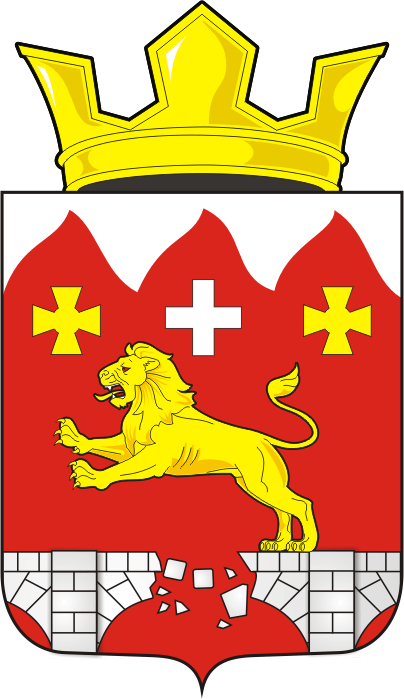 АДМИНИСТРАЦИЯ БУРУНЧИНСКОГО СЕЛЬСОВЕТАПОСТАНОВЛЕНИЕ_________________________________________________________________01.11.2021 года                    с. Бурунча                                   №  45-пО внесении изменений в постановление администрации Бурунчинского сельсовета от 16.06.2017 №22-п «Об утверждении Правил содержания сельскохозяйственных (продуктивных) животных в личных подсобных хозяйствах на территории муниципального образования Бурунчинский  сельсовет Саракташского района Оренбургской области»В целях упорядочения содержания сельскохозяйственных животных в населенных пунктах Бурунчинского сельсовета, в соответствии с Приказом Министерства сельского хозяйства Российской Федерации от 21.10.2020 №621 «Об утверждении Ветеринарных правил содержания свиней в целях их воспроизводства, выращивания и реализации», Приказом Министерства сельского хозяйства Российской Федерации от 13.12.2016 № 551 «Об утверждении Ветеринарных правил содержания крупного рогатого скота в целях его воспроизводства, выращивания и реализации», руководствуясь Уставом муниципального образования Бурунчинского сельсовет  Саракташского района Оренбургской области1. Внести в Правила содержания сельскохозяйственных (продуктивных) животных в личных подсобных хозяйствах на территории муниципального образования Бурунчинский сельсовет Саракташского района Оренбургской области, утвержденные постановлением администрации  Бурунчинского сельсовета Саракташского района Оренбургской области от 16.06.2017 №22-п «Об утверждении Правил содержания сельскохозяйственных (продуктивных) животных в личных подсобных хозяйствах на территории муниципального образования Бурунчинский сельсовет Саракташского района Оренбургской области» с изменениями, внесенными постановлением администрации Бурунчинского  сельсовета от 16.05.2018 №22-п «О внесении дополнений в Правила содержания сельскохозяйственных (продуктивных) животных в личных подсобных хозяйствах на территории муниципального образования Бурунчинский  сельсовет Саракташского района Оренбургской области» следующие изменения:1. В пункте 4.7.  слова «РФ от 29 марта . № 114 «Об утверждении Ветеринарных правил содержания свиней в целях их воспроизводства, выращивания и реализации», заменить на  слова «Российской Федерации от 21.10.2020 №621 «Об утверждении Ветеринарных правил содержания свиней в целях их воспроизводства, выращивания и реализации», Приказом Министерства сельского хозяйства Российской Федерации от 13.12.2016 № 551 «Об утверждении Ветеринарных правил содержания крупного рогатого скота в целях его воспроизводства, выращивания и реализации»».2. Настоящее постановление вступает в силу со дня его обнародования и подлежит размещению на официальном сайте муниципального образования Бурунчинский сельсовет Саракташского района Оренбургской области.3. Контроль  за  исполнением  настоящего  постановления  оставляю  за  собой.Глава сельсовета                                                                             А.Н.ЛогиновРазослано: прокуратуре района, места для обнародования НПА, официальный сайт  сельсовета, в дело.